Р Е Ш Е Н И ЕПринято Советом депутатов муниципального образования город Саяногорск 27 октября 2016 годаО признании утратившим силу  решения Совета депутатов муниципального образования г. Саяногорск от 18.07.2013 №59  «Об утверждении Перечня услуг, предоставляемых органами местного самоуправления муниципального образования город Саяногорск на базе ГАУ РХ «МФЦ Хакасии», территориальный отдел №1 в городе Саяногорске»В целях приведения муниципальных правовых актов в соответствие с действующим законодательством Российской Федерации, руководствуясь п.п. 3 п. 6 статьи 15 Федерального закона от 27.07.2010 №210-ФЗ «Об организации предоставления государственных и муниципальных услуг», статьями 25, 40 Устава муниципального образования город Саяногорск, Совет депутатов муниципального образования город СаяногорскР Е Ш И Л :Статья 1. О признании утратившими силу решений.1. Признать утратившими силу решения Совета депутатов муниципального образования город Саяногорск:- от 18.07.2013 №59 «Об утверждении Перечня услуг, предоставляемых органами местного самоуправления муниципального образования город Саяногорск на базе ГАУ РХ "МФЦ Хакасии", территориальный отдел №1 в городе Саяногорске»;- от 03.04.2014 №28 «О внесении изменений в решение Совета депутатов муниципального образования г.Саяногорск от 18.07.2013 №59 «Об утверждении Перечня услуг, предоставляемых органами местного самоуправления муниципального образования город Саяногорск на базе ГАУ РХ "МФЦ Хакасии", территориальный отдел №1 в городе Саяногорске»;- от 26.02.2015 №7 «О внесении изменений в решение Совета депутатов муниципального образования г.Саяногорск от 18.07.2013 №59 «Об утверждении Перечня услуг, предоставляемых органами местного самоуправления муниципального образования город Саяногорск на базе ГАУ РХ "МФЦ Хакасии", территориальный отдел №1 в городе Саяногорске»».Статья 2. Контроль за исполнением настоящего решения1.  Контроль за исполнением настоящего решения возложить на постоянную комиссию  мандатную, по вопросам депутатской этики, законности, правопорядка и контроля за деятельностью администрации Совета депутатов муниципального образования г.Саяногорск (Казин С.А.).Статья 3. Порядок вступления в силу настоящего решения1. Настоящее решение вступает в силу со дня его официального опубликования в средствах массовой информации.Исполняющий обязанности главы                                  Председатель Совета депутатовмуниципального  образования                                         муниципального образованиягород Саяногорск                                                               город Саяногорск                                     Н.М.Чванова                                                                 В.В.Ситников«27» октября 2016 года№ 51Российская  Федерация Республика  ХакасияСовет депутатов муниципального образования                                                                                                                                                                                           город  Саяногорск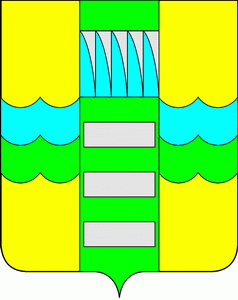 Россия   ФедерациязыХакас   РеспубликазыСаяногорск   городмуниципальнай   пÿдiстiң депуттар   Чöбi